 Les mots de la Marseillaise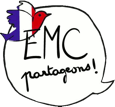  Les mots de la Marseillaise Les mots de la Marseillaise Les mots de la MarseillaisecitoyenstyranniePatriesoldatsmarchons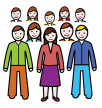 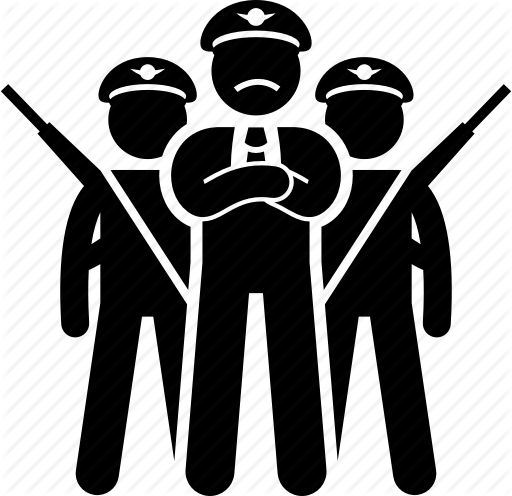 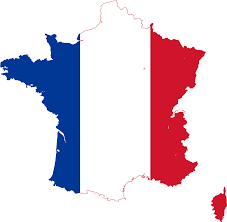 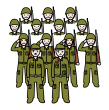 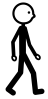 citoyenstyranniePatriesoldatsmarchonscitoyenstyranniePatriesoldatsmarchonscitoyenstyranniePatriesoldatsmarchons